Реестр профильных классов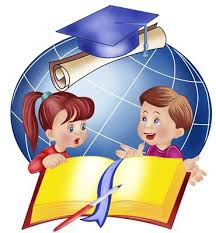 в  общеобразовательных организациях города Барнаула на 2019/2020 учебный год(10 класс)Социально-гуманитарный профиль: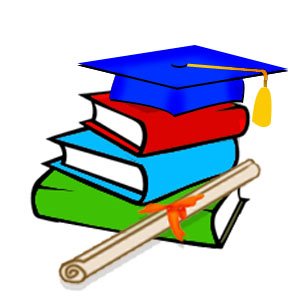 МБОУ «СОШ №1»МБОУ «Лицей №2»МБОУ «Лицей №3»МБОУ «Гимназия №5» МБОУ «Гимназия №22»МБОУ «СОШ №24»МБОУ «Гимназия №27 имени   Героя Советского Союза  В.Е. Смирнова»МБОУ «СОШ №38»МБОУ «СОШ №48»МБОУ «СОШ № 52»МБОУ  «СОШ №53»МБОУ «СОШ №56»МБОУ «СОШ №59»МБОУ «СОШ №64»МБОУ  «СОШ №68»МБОУ «Лицей №73»МБОУ «Гимназия №74»МБОУ «СОШ №78»МБОУ «Гимназия №79»МБОУ «Гимназия №80»МБОУ «Лицей №86»МБОУ «СОШ №89»МБОУ «СОШ №98»МБОУ «СОШ № 99»МБОУ «СОШ №113 имени Сергея Семенова»МБОУ «Лицей №121»МБОУ «Лицей №122»МБОУ «Средняя общеобразовательная школа №128»МБОУ «Лицей «Сигма»МБОУ «Барнаульский кадетский корпус»Физико-математический профиль: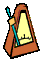 МБОУ «Гимназия № 5» МБОУ «Гимназия №27 имени   Героя Советского Союза  В.Е. Смирнова»МБОУ «Гимназия №40»МБОУ «Гимназия №45»МБОУ «Лицей №73»МБОУ «Гимназия №74»МБОУ «Гимназия №80»МБОУ «СОШ №89»МБОУ «СОШ №113 имени Сергея Семенова»МБОУ «Лицей №122»МБОУ «Гимназия №123»МБОУ «Лицей №124»МБОУ «СОШ №127»МБОУ «Лицей №129»         МБОУ «Лицей «Сигма»Социально-экономический профиль: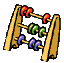 МБОУ «СОШ №13»МБОУ «Гимназия №22»МБОУ «СОШ №31»МБОУ «СОШ № 37»МБОУ «Гимназия №42»МБОУ «Гимназия №45»МБОУ  «СОШ № 49»МБОУ «СОШ №50»МБОУ «СОШ №55»МБОУ «СОШ №76»МБОУ «СОШ №88 с кадетскими классами»МБОУ «СОШ №98»МБОУ «Лицей №101»МБОУ «СОШ №110»МБОУ «СОШ №126»МБОУ «Средняя общеобразовательная школа №128»МАОУ «СОШ №132» им.Н.М.Малахова Химико-биологический профиль: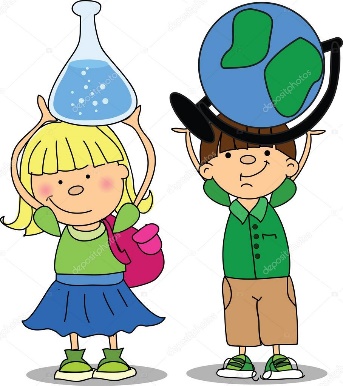 МБОУ «Лицей №3»МБОУ «Гимназия №22»МБОУ «Гимназия №27 имени   Героя Советского Союза  В.Е. Смирнова»МБОУ «СОШ №37»МБОУ «Гимназия №40»МБОУ «СОШ №52»МБОУ «Гимназия №74»МБОУ «СОШ №75»МБОУ «Гимназия №80»МБОУ «Лицей №86»МБОУ «СОШ №113 имени Сергея Семенова»МБОУ «Гимназия №123»МБОУ «СОШ №127»МБОУ «Средняя общеобразовательная школа №128»МАОУ «СОШ №133»МБОУ «Лицей «Сигма»Естественно-научный профиль: 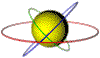 МБОУ «Гимназия №42»МБОУ «СОШ №55»МБОУ «СОШ №76»МБОУ «Лицей №101»МБОУ «Лицей №112»МБОУ «Гимназия №123» (химико-биологический)МБОУ «СОШ №126» МАОУ «СОШ №132» им.Н.М.МалаховаИнформационно-технологический профиль: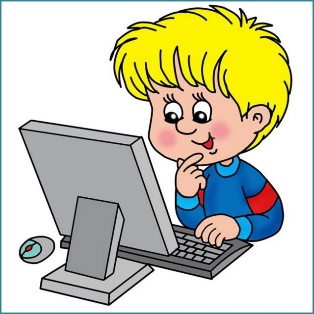 МБОУ «СОШ №54»МБОУ «СОШ №68»МБОУ «СОШ №72»МБОУ «Лицей №86»МБОУ «СОШ №97»МБОУ «СОШ №107»МБОУ «Лицей №121»МБОУ «Лицей №124»МБОУ «Лицей №129»  Технология швейного   производства: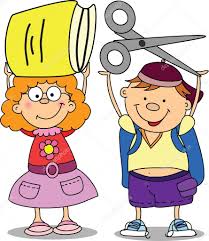 МБОУ «Лицей №129»   Технология 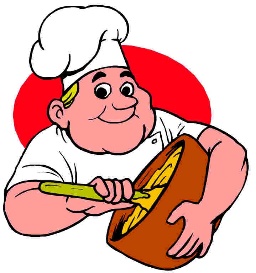               пищевого производства:МБОУ «Лицей №129»   Математический профиль: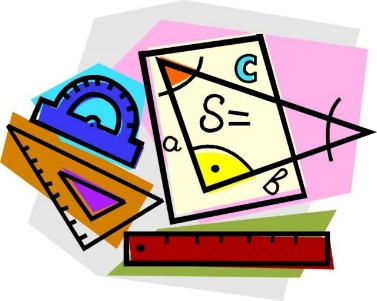 МБОУ «Лицей №121»Гуманитарный профиль: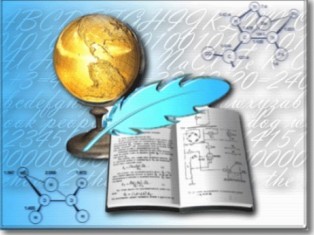 МБОУ «СОШ №31»МБОУ «Гимназия №40»МБОУ «Гимназия №42»МБОУ «Гимназия №69» (англ.яз., право); (англ.яз., право; история);МБОУ «СОШ №81»МБОУ «Гимназия №85»МБОУ «Лицей №101»МБОУ «СОШ №102»МБОУ «Лицей №112»МБОУ «СОШ №117»МБОУ «Гимназия №123» (лингвистический), (исторический)МБОУ «СОШ №127»МБОУ «Лицей №130 «РАЭПШ»Лингвистический профиль: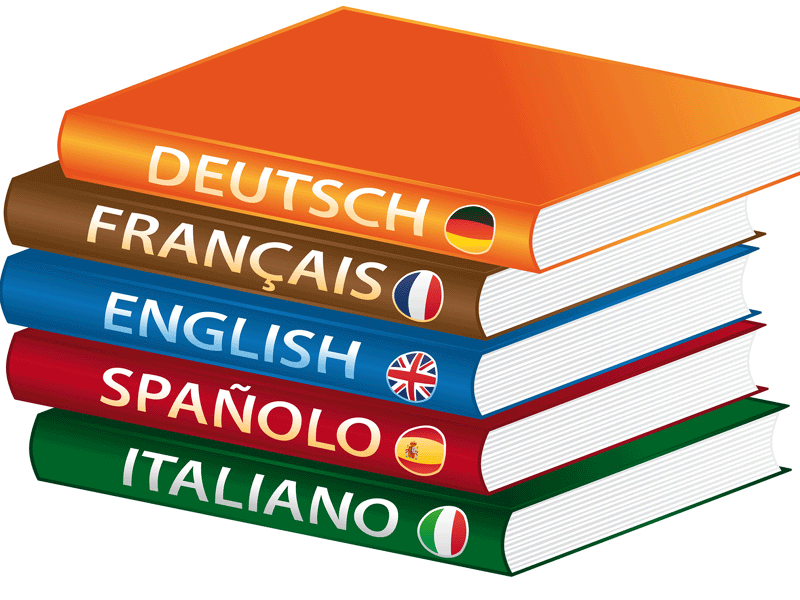 МБОУ «Гимназия №123»Филологический профиль:МБОУ «Гимназия №79»                    Технологический профиль:МБОУ «Гимназия №42»МБОУ «СОШ №55»МБОУ «Гимназия №85»МБОУ «Лицей №101»МБОУ «Лицей №112»МБОУ «СОШ №118» МБОУ «Гимназия №123» (физико-математический)МБОУ «СОШ №126» МБОУ «СОШ №127»МБОУ «Лицей №130 «РАЭПШ»МАОУ «СОШ №132» им.Н.М.Малахова               Агротехнологический профиль:МБОУ «СОШ №60 имени Владимира Завьялова» (ландшафтный дизайн)МБОУ «СОШ №120» (ветеринария)   Географический профиль: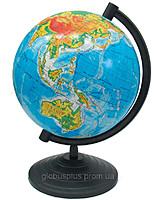 МБОУ «СОШ №120»МБОУ «Лицей №3»Физико-химический профиль:МБОУ «СОШ №70»Общеобразовательный класс (универсальный):МБОУ «СОШ №10»МБОУ «СОШ №50»МБОУ «СОШ №51»МБОУ «СОШ №63»МБОУ «СОШ №81»МБОУ «СОШ №84»МБОУ «СОШ №91»МБОУ «СОШ №93»	МБОУ «СОШ №94»МБОУ «СОШ №96»МБОУ «СОШ №102»МБОУ «СОШ №103»МБОУ «СОШ №106»МБОУ «СОШ №107»МБОУ «СОШ №118»МБОУ «СОШ №125»МБОУ «Гимназия №131»МАОУ «СОШ №135»МБОУ «Лицей «Сигма»МБОУ «О(С)ОШ №6»Общеобразовательный класс (универсальный) (с углублённым изучением отдельных предметов):МБОУ «Гимназия №22»  (английский язык)МБОУ «Гимназия №69» (русский язык, английский язык и математика)МБОУ «Гимназия №85» (химия и биология)МБОУ «СОШ №89» (английский язык)МБОУ «СОШ №114» (математика)МБОУ «СОШ №117» (русский язык) МБОУ «СОШ №118» (русский язык и математика)МБОУ «СОШ №125» (английский язык)МБОУ «СОШ №125» (математика)МБОУ «Гимназия №131» (английский язык), (французский язык)